Find an appropriate Korean word for each picture and write down the Korean word and its  English equivalent.  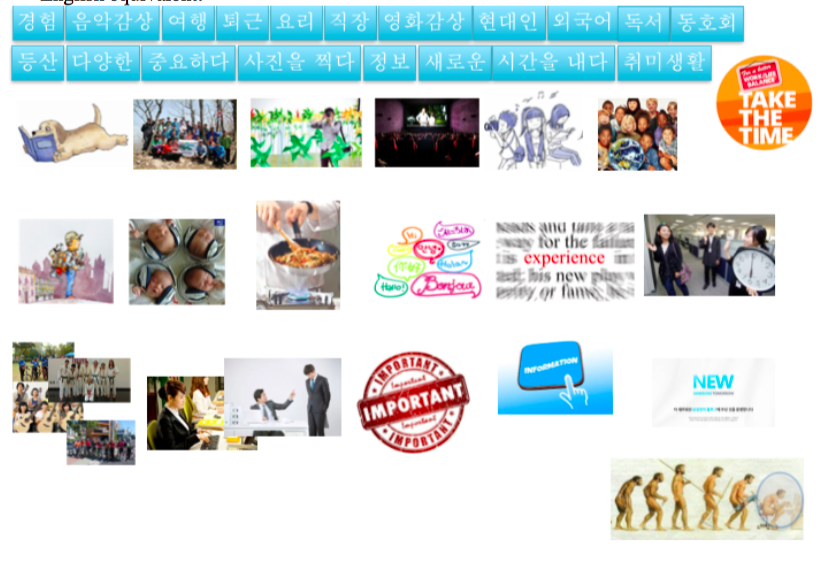 Fill in the blank with an appropriate word, choosing from the above. You may need to adjust the form for some words to fit the context. [    ][    ][    ](modern man)들은 [    ][    ][     ](diverse) 취미 생활을 한다.어떤 사람들은 [    ][    ](reading)를 하고 어떤 사람들은 음악 [    ][    ](appreciation)이나 영화 [    ][    ]을 한다.사진 [    ](take a photo)는 것을 좋아하는 사람도 있고 운동을 열심히 하는 사람도 있다.시간을 [    ](take out)어 여행이나 [    ][    ](hiking)을 하는 사람도 있다.[    ][    ](work place)에 다니는 사람들은 [    ][    ] 후 (after work)에 [    ][    ](cooking)나 [    ][    ][    ](foreign language) 등을 배우기도 한다.또 인터넷  [     ][     ][    ] hobby club)에서 [    ][    ](information)를 [    ](obtain)기도 하고 [    ][    ][    ](diverse) 사람을 만나기도 한다.[    ][    ] (modern)생활은 바쁘지만 시간을 [take out]어 좋아하는 일을 하는 것이 [    ][    ][     ](important)다.좋아하는 일을 하면서 [    ][    ][    ][    ](stress)를 [    ](release) 수도 있고, 새로운 것을 [    ][    ](experience)할 수도 있기 때문이다.